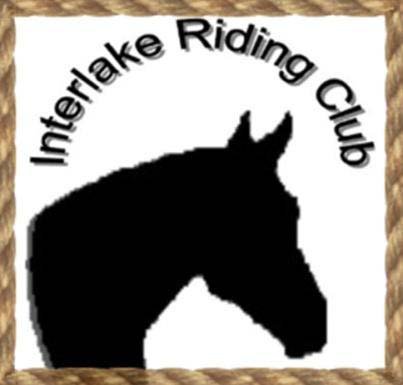 Interlake Riding Club Fun Gymkhana Day October 11, 2015Registration 9:30am – 10:30am    NO LATE ENTRIES – Gymkhana starts 11:00amRider Name: _________________________________	Age: ___________	Div: ___________Horse Name: ________________________________	Age: ___________	Breed: _____________________________	Gender: (circle one)  M   G   SALL EVENTS $3 PER RIDER – NO HORSE CAN BE USED MORE THAN TWICE PER EVENT.Pee-Wee:	Barrels  _____		Poles   _____		Keyhole   _____Juicebox Race:		Jr		Int		Sr		$          Egg & Spoon:		Jr		Int		Sr		$          Relay Flag Race:		Jr		Int		Sr		$          Pole Bending:		Jr		Int		Sr		$          Barrel Race:		Jr		Int		Sr		$          Membership Fee $10 individual or $15 per family:			$          Total cost for classes entered:					     +$             Total cost: $            Interlake Riding Club Fun Gymkhana Day Helmets mandatory for riders under age 18, strongly recommended and appreciated to set example by riders over age 18All riders MUST be members of Interlake Riding ClubNo other memberships requiredFees to be paid per riderNo horse can be used more than twice per eventCasual dress code but keep it classyHAVE FUN!!!